LETNI DELOVNI NAČRTVRTEC PRI OŠ ŠALOVCIŠolsko leto 2018/2019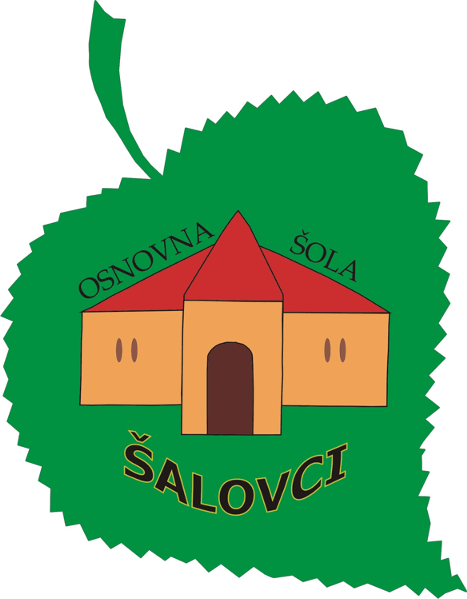 OPREDELITEV POMENA IN NAMEN LETNEGA DELOVNEGA NAČRTALetni delovni načrt je osrednji dokument, s katerim Vrtec pri OŠ Šalovci zagotavlja načrtno in sistematično uresničevanje ciljev predšolske vzgoje. Določa vsebino, obseg in programe ter organizacijo in pogoje za njihovo izvedbo, skladu z 31. členom Zakona o osnovni šoli (Ur.l.RS, št. 70/05 - UPB2) in 21. členom Zakona o vrtcih (Ur.l.RS, št. 100/05 - UPB2). Vrtec pri OŠ Šalovci izvaja vzgojno delo v smislu prilagoditve specifičnim potrebam in potrebam okolja, ter uresničuje načela kurikularne prenove. Kurikulum za vrtce je nacionalni dokument, ki pomeni strokovno podlago za delo v  vrtcu in dvig kakovosti predšolski vzgoji.Letni delovni načrt je sestavni del predpisane dokumentacije vrtca Šalovci.Z letnim delovnim načrtom se določi:organizacija in obratovalni čas vrtca;program vrtca;oddelki po starosti;delo strokovnih in drugih delavcev v vrtcu;sodelovanje s starši;sodelovanje z  vzgojnoizobraževalnimi, zdravstvenimi in drugimi organizacijami,mentorstvo dijakom in pripravnikom;sodelovanje s šolami, ki izobražujejo delavce za potrebe predšolskih otrok, program strokovnega izpopolnjevanja delavcev vrtca;program dela strokovnih organov vrtca;kadrovske, materialne in druge pogoje, potrebne za uresničitev vzgojnega procesa.PREDSTAVITEV VRTCA IN NJEGOVO ORGANIZACIJSKO DELO VIZIJAVRTEC, KI NUDI OTROKOM VARNO, PRIJAZNO  IN SPODBUDNO OKOLJE, KJER BIVAJO ZADOVOLJNI, SREČNI TER USTVARJALNI OTROCI IN ODRASLI.VRTEC, KI RAZVIJA PARTNERSKI ODNOS S STARŠI.Ime vrtca: Vrtec pri OŠ ŠalovciSedež vrtca: Šalovci 172, 9204 ŠalovciTel. št. vrtca 02/559 80 19Tel. št. tajništva 02/559 80 10Spletna stran vrtca: http://vrtecsalovci.splet.arnes.si/Vrtec pri OŠ Šalovci spada v sklop zavoda OŠ Šalovci. Vrtec pri OŠ Šalovci je javni vzgojno- izobraževalni zavod, ki ga je ustanovila občina Šalovci. Vrtec izvaja program za predšolske otroke od 11. meseca starosti do vstopa v šolo.Organi upravljanja: Zavod upravlja ravnateljica in Svet javnega zavoda OŠ Šalovci. Člani sveta zavoda imajo štiriletni mandat.Člani sveta zavoda so:trije predstavniki ustanovitelja občine Šalovci;pet predstavnikov šole;dva predstavnika sveta staršev.Svet  staršev  predstavljajo  predstavniki  vsakega  oddelka šole  in  vsakega  oddelka  vrtca. Predstavniki vrtca v Svetu staršev v šolskem letu 2018/19 sta:CILJI in NALOGE VRTCALetni delovni načrt je osrednji dokument, s katerim javni zavod zagotavlja načrtno, organizirano in sistematično uresničevanje temeljnih ciljev predšolske vzgoje, zadovoljevanje potreb otrok, staršev in okolja, v katerem vrtec živi in dela.Temeljna  naloga  vrtca  je  pomoč  staršem  pri  celoviti  skrbi  za  otroka,  izboljšanje  kvalitete življenja  družin  in  otrok,    zagotavljanje  pogojev za  razvoj  otrokovih  telesnih  in  duševnih sposobnosti.CILJI IN NALOGEa) Fiziološke potrebe:Skrb za osebno urejenost posameznika; navajanje na samostojnost; samostojno opravljanje fizioloških potreb, umivanje rok, uporaba wc školjke; navajanje na potrebo po počitku in aktivnosti (ravnovesje med počitkom in aktivnostjo).b)Prehranjevanje:Oblikovanje pozitivne prehrambene navade; navajanje na kulturno vedenje pri jedi, na postopno uporabo pribora in prtičkov. Postopno navajanje otrok na dežurstvo.c)Potreba po gibanju:Omogočiti otrokom dovolj gibanja, da si razvijejo in izboljšajo svojo motoriko; urijo in utrjujejo gibalne sposobnosti; omogočiti čim več gibanja na svežem zraku v skladu z vremenskimi razmerami.Zaposleni v  vrtcu se zavedamo, da nam starši zaupajo svoje otroke. Zavedamo se odgovornosti in obveznosti, ki jih s tem sprejemamo do otrok, staršev oz. družine in hkrati tudi do družbe. Dobrobit otroka nam predstavlja najvišjo vrednoto, na kateri temeljijo in so ji podrejene  vse ostale vrednote.Te vrednote so:zagotavljanje varnega, zdravega, razumevajočega in vzpodbudnega okolja za otroke,pestrost programa za predšolske otroke, ki temelji na odprtosti in fleksibilnosti,upoštevanje individualnosti, drugačnosti in intimnosti otrok,sodelovanje s starši in okoljem,omogočiti otrokom svoje-osebne sposobnosti in nadarjenosti ob upoštevanju razvojnih značilnosti posameznih starostnih obdobjih,večja strokovna odgovornost in avtonomnost strokovnih delavk,načrtovati življenje in delo v vrtcu na podlagi kritičnega vrednotenja (evalviranja).NAČELA URESNIČEVANJA CILJEV KURIKULA:načelo demokratičnosti in pluralizma,načelo odprtosti kurikula, avtonomnosti,načelo enakih možnosti in upoštevanja različnosti med otroki ter načelo multikulturalizma,načelo omogočanja izbire in drugačnosti,načelo spoštovanja zasebnosti in intimnosti,načelo uravnoteženosti,načelo strokovne utemeljenosti kurikula,načelo horizontalne povezanosti,načelo sodelovanja s starši,načelo kritičnega vrednotenja.PROSTORSKI POGOJI5.1 PROSTORI V VRTCUV oddelku 1. starostnega obdobja imamo 2 igralnici in svojo garderobo. V oddelku 2. starostnega obdobja imamo 1 igralnico in v prostorih hodnika še garderobo.Umivalnico in toaletni prostor uporabljamo skupaj. V stavbi vrtca pa je še kabinet za zaposlene in toaleta.Občasno uporabljamo šolsko knjižnico in telovadnico.POSLOVALNI ČAS VRTCAVrtec posluje petkrat tedensko, ne posluje ob sobotah, nedeljah in ob praznikih. V poletnih mesecih, ko je čas dopustov, bo vrtec odprt glede na potrebe staršev. KOLEDAR ZA ŠOLSKO LETO 2018/2019Poslovanje vrtca je med šolskim letom usklajeno s šolskim koledarjem. Vrtec bo zaprt 24.12.2018 in 3.5.2019.PROGRAM PREDŠOLSKE VZGOJE7.1 DNEVNI PROGRAM VZGOJE IN VARSTVAV vrtcu bomo zagotovili vsem staršem možnost, da svoje otroke vključijo v celodnevno vzgojo in varstvo otrok od 6:00 do 16:00 ure.KODEKS ETIČNEGA RAVNANJA V VRTCUDelavke in delavci v vrtcu se zavedamo, da nam starši zaupajo svoje otroke. Zavedamo se odgovornosti in obveznosti, ki jih s tem prejemamo, do otrok, staršev in družine.Dobrobit otroka nam predstavlja najvišjo vrednoto, na kateri temeljijo in so ji podrejene vse ostale vrednote. Te vrednote so:spoštovanje osebnega dostojanstva in integritete otrok,zagotavljanje varnega, zdravega, razumevajočega in spodbudnega okolja,uresničevanje pravice otrok do enakih možnosti,delo z otroki temelji na poznavanju in razumevanju značilnosti otrokovega razvoja v določenem starostnem obdobju in na značilnostih posameznega otroka,vrednotenje in negovanje telesnih vezi med otrokom in družino.PREHRANA V VRTCUOtroci, vključeni v vrtec, so vsak dan deležni štirih obrokov:zajtrksadna dopoldanska malicakosilopopoldanska malicaV igralnici je otrokom ves dan na voljo napitek.Pri organizaciji prehrane bomo skrbeli za njeno kvaliteto: izbirali biološko vredna živila, čim bolj naravna in pripravljena na ustrezen način. Obroki naj bi zadovoljili 70 procentov potreb predšolskega otroka, zato morajo ohraniti svojo biološko vrednost, biti raznoliki in pripravljeni na otrokom privlačen način.Prizadevali si bomo, da bodo obroki razporejeni v daljših časovnih razmikih. Zajtrk ob 8.00 uri, dopoldanska malica ob 9.30 uri, kosilo ob 11.00 uri (mlajša skupina) in ob 11.30 uri (starejša skupina) ter popoldanska malica po počitku. S tem se prilagajamo spremenjenemu bioritmu otrok.Zaradi domačega, otrokom bolj prilagojenega vzdušja, bomo še naprej zagotavljali pogoje za umirjeno vzdušje ob obrokih in s privlačnimi pogrinjki spodbujali tudi kulturo prehranjevanja.ODJAVA PREHRANEV primeru, da je otrok odsoten iz vrtca zaradi bolezni ali drugih vzrokov, morajo starši odjaviti prehrano, in sicer najkasneje do 8:00 ure zjutraj v vrtec na telefon 55 98 019. Odjava prehrane se upošteva naslednji dan.DIETNA PREHRANAVrtec omogoča otrokom tudi dietno prehrano. Starši otrok, ki dietno hrano rabijo iz zdravstvenih razlogov, morajo prinesti potrdilo osebnega zdravnika oz. specialista (iz potrdila mora biti razvidna vrsta diete s konkretno navedbo živil oz. sestavin, ki jih otrok ne sme uživati) ter oddati Vlogo za zagotovitev dietne prehrane.Starši so dolžni vlogo in potrdilo zdravnika oddati vsako leto novo šolsko leto. V nasprotnem primeru se smatra, da dieta ni več potrebna. Posredovati morajo tudi vsako spremembo v izvajanju dietne hrane med šolskim letom.POŠKODBE OTROK V VRTCUV primeru morebitnih poškodb otrok v vrtcu odgovorna vzgojiteljica nudi pomoč in še isti dan napiše zapisnik o nastali poškodbi in vzroku poškodbe.DELO STROKOVNIH ORGANOVSTROKOVNI AKTIVSestavljajo ga vzgojiteljici, pomočnici vzgojiteljic in ravnateljica. Vodja strokovnega aktiva je ravnateljica. Bistvo aktiva so dogovori o načinu skupnega dela, o realizaciji planiranih vsebin, o skrbi za uvajanje sprememb življenja in dela vrtca. Obravnavale se bodo nove vsebine za tekoče šolsko leto z uvajalnim obdobjem v septembru in pregled realizacije po LDN.V šolskem letu 2018/19 se bo sestal štirikrat.TIM – VZGOJITELJICA IN VZGOJITELJICA PREDŠOLSKIH OTROK – POMOČNICA VZGOJITELJICEPotekal bo enkrat na mesec v popoldanskem času z vzg. in pomočnico vzg. Obravnavalo se bo delo v tandemu, predstavitev analize končane teme, razpravljalo o predlogih za nove teme in obravnavala se bo tekoča problematika.   PROGRAM SODELOVANJA S STARŠI12.1 SVET STARŠEVSvoje interese, predloge, pobude in kritike bodo starši urejali preko svojih predstavnikov, izvoljenih v Svet staršev.12.2 SODELOVANJE S STARŠI PRI NEPOSREDNEM IZVAJANJU VZGOJNEGA DELAVloga staršev pri izvajanju vzgojnega dela je zelo pomembna. Starši imajo možnost sodelovanja v neposrednem vzgojnem procesu, z vključevanjem v različne oblike vzgojnega dela.Te oblike sodelovanja so:vsakodnevna izmenjava informacij (zjutraj, ob odhodu domov),na mesečnih govorilnih urah,na roditeljskih sestankih,preko Sveta staršev in Sveta zavoda,druge oblike druženja (praznovanja, delavnice),pisna obvestila za starše,pomoč staršev pri izvedbi programa (prireditve, delavnice, športna srečanja). V šolskem letu 2018/19 sta  načrtovana dva roditeljska sestanka:v mesecu septembru: informativni inv mesecu maju: zaključek šolskega leta.Mesečne govorilne ure za starše bodo:vsak tretji ponedeljek v mesecu od 16:00 do 17:00 ure.Pisna obvestila za starše:Vsa obvestila, namenjena staršem, se nahajajo v garderobnih prostorih in na panoju pred igralnico ter na spletni strani vrtca.PROGRAM SODELOVANJA VRTCA Z OKOLJEM13.1 OŠ ŠALOVCINačin: proslave, knjižnica, kuhinja, uporaba telovadnice, obisk v prvem razredu devetletke, strokovno sodelovanje s socialno delavko, z vodjo prehrane, z učitelji.13.2 SODELOVANJE Z USTANOVITELJEM – OBČINA ŠALOVCIPrizadevali si bomo zagotoviti sredstva za normalno poslovanje vrtca in njegovo posodobitev v skladu s smernicami kurikularne prenove vrtcev. Sodelovanja na različnih prireditvah, ki jih prireja občina.Zadolžena: ravnateljica Darja Farič Klemenčič.13.3 S POLICIJONačin: prometna varnost otrok v prometu v neposredni okolici, obisk policista v vrtcu.13.4 S POTUJOČO KNJIŽNICONačin: obisk bibliobusa, izposoja knjig. 13.5 Z ZDRAVSTVENIM DOMOM MURSKA SOBOTANačin: preventivni pregled in obisk zobne asistentke iz Murske Sobote;           Program vzgoje za zdravje otrok v vrtcu.13.6 Z VRTCEMA KUZMA IN HODOŠNačin: srečanje enkrat letno ob Tednu otroka.IZOBRAŽEVANJE DELAVCEV IN MENTORSTVO DIJAKOM14.1 IZOBRAŽEVANJEStrokovne delavke se bodo izobraževale:na srečanju študijskih skupin,na raznih seminarjih in izobraževanjih.14.2 MENTORSTVO DIJAKOMNudili bomo mentorstvo pri opravljanju praktičnega dela in praktičnih nastopov naslednjim:dijakom, ki obiskujejo III. gimnazijo v Mariboru, smer Predšolska vzgoja,dijakom, ki obiskujejo Gimnazijo Franca Miklošiča v Ljutomeru, smer Predšolska vzgoja,odraslim, ki opravljajo prekvalifikacijski program za pomočnice vzgojiteljic na gimnaziji v Ljutomeru,študentom na Pedagoški fakulteti v Mariboru, smer Predšolska vzgoja.ŠTEVILČNO STANJE OTROK V ŠOLSKEM LETU 2018/2019S 1.9.2018 je vpisanih 22 otrok, starih od 1 – 6 let. Z oktobrom sta vpisana še 2 otroka, kar pomeni, da bo  skupno 24 otrok. Otroci so razporejeni v dva oddelka.V mlajši skupini so otroci, stari 1 – 3 let (5 deklic in 3 dečki), v starejši skupini pa so stari 3 – 6 let (7 deklic in 7 dečkov).15.1 ORGANIZACIJSKA ENOTAV vrtcu sta dva homogena oddelka.V oddelek 1. starostnega obdobja je vključenih 8 otrok, starih 1 – 3 let. Od tega je 5 deklic in 3 dečki.  Vsi otroci so vključeni v dnevni program. Otroci prihajajo iz okoliških vasi občine Šalovci: Šalovci, Dolenci, Markovci in Domanjševci, en otrok pa prihaja iz občine Moravske Toplice, in sicer iz vasi Prosenjakovci.V oddelek 2. starostnega obdobja je vključenih 14 otrok, starih 3 – 6 let. Od tega je 7 deklic in 7 dečkov. Otroci obiskujejo dnevni program vrtca. Otroci prihajajo iz vasi: Šalovci ter okoliških vasi, Dolenci, Markovci, Čepinci, en otrok pa prihaja iz sosednje občine in vasi Hodoš. KADROVSKA ZASEDBARavnateljica: Darja Farič Klemenčič Svetovalna delavka: Dušanka Lainšček  GrkiničVzgojiteljici: Suzana Balek in Sandra TibolaVzgojiteljici predšolskih otrok – pomočnici vzgojiteljic: Violeta Žujs Škerlak in Barbara OstričVodja prehrane: Majda ČasarKuharici: Marjanka Črnko in Jožica ČrnkoČistilka: Jožica ČrnkoOBOGATITVENI  PROGRAMVrtec bo tudi v tem šolskem letu nudil otrokom in staršem obogatitveni program. Lutkovni abonma starši sami financirajo. S cenami programov bodo starši dodatno obveščeni na oglasni deski vrtca.Lutkovni abonma (pet predstav), v sodelovanju z Zvezo kulturnih organizacij v Murski Soboti (otroci, stari 4-6 let).Sodelovanje v različnih natečajih.Naučimo se plavati (otroci, stari 4-6 let).Dežela sanj v Peterlogi.VSEBINSKI NAČRT IZVEDBENEGA KURIKULUMAVsebinski del pri načrtovanju je do neke mere vezan na letne čase, praznovanja in aktualne dogodke v oddelku in seveda kraju. Vsebina dela izhaja predvsem iz otrokovih želja, potreb in predlogov.Vodilna vsebinaVodilna vsebina v tem šolskem letu se imenuje »DREVESA – NAŠI PRIJATELJI«.Področje: NaravaIzbrali smo področje, ki je zelo široko, zato smo se odločili, da letos s to vodilno vsebino nadaljujemo. Raziskovati in ustvarjati želimo še več.Otroci vse več prostega časa preživijo v varnem zavetju doma in v družbi sodobne tehnologije. Raziskave dokazujejo, da redni stiki z naravo podpirajo zdrav razvoj otrok ter otrokom pomagajo pri soočanju z vsakodnevnimi izzivi. Igra v naravi ponuja veliko možnosti za celostno učenje otrok na vseh področjih njihovega razvoja. Otroci v interakciji z naravo izboljšujejo miselne spretnosti, sposobnosti opazovanja, ustvarjalnost, koncentracijo, domišljijo, koordinacijo, ravnotežje in gibčnost, hkrati pa krepijo svoje zdravje. Otrok je nenehno aktiven in radoveden, raziskuje vzroke in posledice, kar je osnova za ustvarjalno izobraževanje. Prizadevali si bomo za zgodnje naravoslovje, v srečanju z okoljem, v katerem živijo. Gre za  otrokova prva doživetja v naravi, zato so stiki in izkušnje zelo pomembni.Otrok ob igri v naravnem okolju na poseben način doživlja povezanost z naravo in s samim seboj. Postaja prijazen do narave, je ne uničuje in ne onesnažuje. Odgovornost je velika vrednota. Odgovornost je samostojnost. Želimo, da se otroci preko različnih dejavnosti učijo, spoznavajo in si pridobivajo nove izkušnje. Otrokom prijazno okolje je cilj, ki ga dosegamo z učenjem odgovornega odnosa do okolja. Naš cilj je priklic podatkov (kaj že vem), jih preverjati in povezati z novo vsebino.Pomembno je, da otroci odnos do narave spremljajo tudi pri odraslih – vzgojiteljih in starših. Le postopoma in z veliko truda otroke skozi proces vzgoje naučimo spoštovati in ohranjati naravo. Tako bomo oblikovali temelje ekološke ozaveščenosti, ki je ena od vrednot današnjega časa, naša prihodnost in naložba za trajnostni razvoj. Otrokom bomo omogočali doživljati lepoto narave.SKLOPI VODILNE VSEBINE:Vzgojiteljica  načrtuje, koordinira, izvaja dejavnosti na temo prednostne naloge.Otroci se z vsakdanjo aktivnostjo vključujejo v vzgojno delo, ki je vezano na prednostno nalogo in igraje osvajajo cilje.Starši se vključujejo v vzgojno delo, seznanimo jih s cilji prednostne naloge, dejavnosti vrtca, motiviramo jih za usklajeno ter za enotno ravnanje in ukrepanje.Kakovostno vzgojno – varstveno dejavnost načrtujemo tako, da je skladna s starostjo in sposobnostjo posameznika ter s skupino kot celoto.Vsebine, metode in oblike dela so naravnane na spodbujanje aktivnosti za zadovoljevanje želja in nagnjenj otrok. Z vedrim in sproščenim razpoloženjem ustvarjamo vrtec, v katerem se otroci dobro počutijo in ga imajo radi.CELOLETNI PROJEKTI V REDNEM PROGRAMUPRAVLJIČNE URE SKUPAJ S STARŠIpravljične ure s starši v pozno popoldanskem času (od novembra do aprila) enkrat mesečno z otroki pred vstopom v šolo.BRALNA ZNAČKA S KNJIGO V SVETotroci drugega starostnega obdobja.BRALNI NAHRBTNIKotroci prvega starostnega obdobja.MOJA ŠČETKA program preventivne skrbi za zobovje (obe skupini).MALI SONČEK gibalno športni program za najmlajše (obe skupini).PROJEKT PASAVČEKpravilna uporaba otroških varnostnih sedežev (OVS) in varnostnih pasov med vožnjo otrok in tudi odraslih – Red je vedno pas pripet (otroci 2. starostnega obdobja).BEREMO V VRTCUotroci 2. razreda berejo otrokom v vrtcu (otroci 2. starostnega obdobja).ČRKOLADAotroci 1. razreda in otroci pred vstopom v šolo.PRVI KORAKI V NEMŠKI JEZIKotroci, stari od 5 do 6 let.ORGANIZACIJA ČASA, BIVANJA OTROKDnevni urnik in dnevna rutina oblikujejo osnovno strukturo slehernega dne. Načrtovana mora biti tako, da sledita razvojnim in individualnim potrebam otrok, tako, da omogočita vsakemu otroku, da dan poteka tekoče in prijetno.18.1 DNEVNI  RED V  MLAJŠI SKUPINI18.2 DNEVNI RED V STAREJŠI SKUPINIPREDNOSTNI CILJI DNEVNE RUTINEOsebna nega in skrb zase:Otrok pridobiva navade o negi telesa.Otrok se seznanja z varnim vedenjem in se nauči ravnati varno v različnih okoljih.Spoznavanje osnovnih načel osebne higiene (slačenje, oblačenje, sezuvanje copat, zapenjanje gumbov, zavezovanje vezalk, urejanje garderobe in igralnice.Obroki hranjenj – spoznavanje osnovnih načel osebne higiene:Razvijanje prstne spretnosti oz. fine motorike (manipuliranje z jedilnim priborom).Otrok razvija jezikovno zmožnost (sodeluje v komunikaciji v manjših skupinah, v parih, posamezno – z odraslim ali otrokom).Otrok spoznava različno hrano in pridobiva navade zdravega in raznolikega prehranjevanja.Otrok doživlja čas kot trajanje neke dejavnosti.Urejanje in pospravljanje prostora:Otrok spoznava delovni proces in razvija primeren odnos do dela in organizacijske sposobnosti.Otrok spoznava, da morajo vsi ljudje pomagati in sodelovati, da lahko družba sodeluje in omogoči dobro počutje in udobje.Otrok spoznava odnos med vzrokom in posledico.Otrok je vključen v različne komunikacijske procese z otroki in odraslimi.Otrok klasificira in razvršča.Razvijanje prstne spretnosti, moči, natančnosti, vztrajnosti.Prihodi in odhodi otrok: Otrok vsakdanji komunikaciji posluša jezik in je vključen v komunikacijske procese z otroki in odraslimi.Otrok razvija predstavo o tem, kaj se je kdaj zgodilo in o zaporedju dogodkov.Otrok rabi simbole.Otrok rabi izraze za opisovanje položaja predmetov (na, v , pod, za,…).Otrok ima možnosti razvijati sposobnosti in načine za vzpostavljanje vzdrževanje in uživanje v prijateljskih odnosih z enim ali več otroki.ORGANIZACIJA PROSTORA IN IGRALNEGA MATERIALAGlede na prostorsko ureditev igralnice in igralnega materiala smo bili pozorni na to, da je v igralnicah vse na dosegu otrokovih rok. Tako sama ureditev prostora vključuje kotičke, v katerih je za posamezni kotiček ustrezen igralni material, ki spodbuja otrokove sposobnosti in sledi začrtanim ciljem. 20.1 KOTIČKI V SKUPINAHV mlajši skupini sta dve igralnici. V vsaki so igralni kotički. V starejši skupini pa je ena igralnica, v kateri so prav tako kotički. Kotičke bomo čez leto glede na potrebe v skupini spreminjali. Kotiček dom:Cilji: spodbujanje otrok pri igranju igre vlog.Sestavlja ga element kuhinje, v njem so raznovrstna igralna sredstva: krožniki, kozarci, žlice, kuhinjska posoda, štedilnik, pomivalni stroj… otroci se skozi igro v tem kotičku vživljajo v različne vloge, se dogovarjajo in tako na prijeten način vzpostavljajo komunikacijo. Konstrukcijski kotiček:Cilji: spodbujanje splošne ustvarjalnosti in domišljije s pomočjo različnih gradnikov. V tem kotičku imajo na razpolago različne kockeKotiček z namiznimi igrami: Cilji: otrok se igra igre s pravili. Igra v tem kotičku je organizirana tako, da se otroci igrajo pri mizi. Igrajo se v dvojicah, v manjših skupinah, ob prisotnosti odrasle osebe, posebej takrat, ko je otroke treba vpeljati v pravila, kateri otroci sledijo pri posamezni igri. V tem kotičku je igra človek ne jezi se, domine, spomin, črni Peter. Prav tako so v tem kotičku sestavljanke, …Ustvarjalni kotiček:Cilji: doživljanje, spoznavanje in uživanje v umetnosti.Sredstva v tem kotičku sestavljajo suhe barvice, voščenke, svinčniki, vodene barvice, tempera barve, prstne barve, škarje, lepilo, različni papirji in kartoni, ki so različnih velikosti, debelin in barv, plastelin in kinetični pesek. Po potrebi se v ta kotiček prinaša dodaten material, ki pa ni prisoten v kotičku ves čas (volna, blago,…).Opismenjevalni kotiček:Cilj: spodbujanje jezikovne zmožnosti (artikulacija, besednjak, besedila, komunikacija,…) in spoznavanje simbolov pisnega jezika.Na voljo imajo didaktični material, sredstva, ki jih otroci s pomočjo vzgojitelja izdelajo sami, abeceda, križanke, sestavljanke, otroške revije, v katerih rešujejo razne miselne naloge. Poleg naštetega materiala je tu veliko sredstev, ki spodbujajo opismenjevanje: sličice, zapisi črk prvega glasu,…Knjižni kotičekCilji: spodbujanje ugodja, veselja, zabave ter pridobivanje pozitivnega odnosa do literature. Na razpolago imajo veliko slikanic, revij, enciklopedij. Otroci posegajo po najrazličnejši literaturi, jo listajo, se ob tem pogovarjajo, opisujejo, razlagajo in si tako bogatijo besedni zaklad, razvijajo komunikacijo otrok-otrok, otrok-odrasli v skupini. ’Mehki' kotiček:Cilj: otrok ima možnost se umakniti na svoje in se pocrkljati.Sestavljajo ga ljubkovalne igrače, igrače z mehkim materialom. Istočasno služi tudi kot intimni kotiček in se lahko otrok umakne tja pred drugimi.SPREMLJANJE IN URESNIČEVANJE PROGRAMA DELALetni delovni načrt se uresničuje preko posameznih izvajalcev in vrtca kot celote. Uresničevanje spremlja Zavod RS za šolstvo OE Murska Sobota, svet zavoda in vodstvo šole (ravnateljica). Tisti programi, ki niso posebej opredeljeni z zakoni in izvedbenimi predpisi, se lahko med letom tudi spreminjajo.LDN vrtca sprejme svet zavoda. Priloga LDN: Publikacija vrtcaPravila hišnega reda vrtcaŠalovci, september 2019                                                                                                        RAVNATELJICA ŠOLE:                                                                                                          DARJA FARIČ KLEMENČIČODDELEK 1 – 3 LET: 1. starostno obdobjeBarbara LainščekODDELEK 3 – 6 LET: 2. starostno obdobjeJasmina KönyeOtroci drugega starostnega obdobja:Otroci prvega starostnega obdobja:breza in smreka v vseh štirih letnih časih,kakšne zaklade nam skriva gozd?drevesni bonton,drevesa v letnih časih podobnosti med drevesom in našim telesomzačutimo drevesa z našimi čutilibogastvo drevesgozdne živali v letnih časihizdelki iz lesa (žaga v Dolencih)čutna potdedek in babica pripovedujetahišica za škrateposadimo svoje drevogozdni detektivipregovori in rekiigrače iz lesarazlične igrenaravni kotičekLovec v vrtcuURAELEMENTI DNEVNE RUTINE6:00 – 7:50sprejem otrok, izvajanje jutranje zaposlitve, igra v igralnih kotičkih7:50 – 8:00jutranje gibalne aktivnosti – gibalne minutke8:00 – 9:00priprava na zajtrk, kulturno higienske navade – umivanje, zajtrk,pospravljanje miz;jutranji krog9:00 – 10:000dejavnosti v skladu z načrtovanjem v igralnici, igrišču in bližnjiokolici vrtca;malica, previjanje10:00 – 10:50bivanje na prostem, igre na igrišču, na in ob igralih, kratki sprehodi11:00 – 12:00kulturno higienske navade – umivanje, kosilo, pospravljanje miz, ščetkanje zob, previjanje, priprava na počitek12:00 – 14:15počitek ob pravljici, umirjanje otrok, upoštevajoč individualnepotrebe po počitku14:15 – 16:00popoldanska malica, igra po želji otrok v igralnici ali na igriščuČASELEMENTI DNEVNE RUTINE6:00 – 8:00Sprejem otrok, izvajanje jutranje zaposlitve, otroci se igrajo v igralnih kotičkih.8:00 – 8:30Priprava na zajtrk, kulturno higienske navade – umivanje, zajtrk, pospravljanje miz.Jutranji krog.8:30 – 9:00Pospravljaje igralnice in igrač.9:00 – 10:30Dejavnosti v skladu z načrtovanjem v igralnici, igrišču in bližnji okolici vrtca.10:30 – 11:30Bivanje na prostem, igre na igrišču, na in ob igralih, sprehodi.11:30 – 12:15Kulturno higienske navade – umivanje, kosilo, pospravljanje miz, ščetkanje zob.12:15 – 14:15Počitek ob pravljici, umirjanje otrok, upoštevajoč individualne potrebe po počitku, vsi tisti, ki ne zaspijo se priključijo v popoldanske umirjene dejavnosti pri mizah.14:15 – 16:00Popoldanska  malica, igra po želji otrok v igralnici ali na igrišču.